Сумська міська радаVІIІ СКЛИКАННЯ ХХХІ СЕСІЯРІШЕННЯвід 14 грудня 2022 року № 3351-МРм. СумиРозглянувши технічну документації із землеустрою щодо інвентаризації земельної ділянки комунальної власності Сумської міської територіальної громади під сквером «Артучилище», відповідно до статей 12, 79-1, пункту 3 частини п’ятої статті 186 Земельного кодексу України, статей 35, 57 Закону України «Про землеустрій», пункту 7 розділу VII «Прикінцеві та перехідні положення» Закону України «Про Державний земельний кадастр», постанови Кабінету Міністрів України від 05.06.2019 № 476 «Про затвердження Порядку проведення інвентаризації земель та визнання такими, що втратили чинність, деяких постанов Кабінету Міністрів України», враховуючи рекомендації постійної комісії з питань архітектури, містобудування, регулювання земельних відносин, природокористування та екології Сумської міської ради (протокол від        24.11.2022 № 50), керуючись пунктом 34 частини першої статті 26 Закону України «Про місцеве самоврядування в Україні», Сумська міська рада  ВИРІШИЛА:Затвердити технічну документацію із землеустрою щодо інвентаризації земельної ділянки комунальної власності Сумської міської територіальної громади під сквером «Артучилище», розташованої за адресою: м. Суми,                                                вул. Герасима Кондратьєва, площею 1,5882 га, кадастровий номер 5910136300:12:004:0020, категорія та цільове призначення земельної ділянки: землі рекреаційного призначення; для будівництва та обслуговування об'єктів рекреаційного призначення, (код цільового призначення – 07.01).Сумський міський голова                                                     Олександр ЛИСЕНКОВиконавець: Клименко Юрій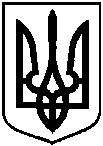 Про затвердження технічної документації із землеустрою щодо інвентаризації земельної ділянки комунальної власності Сумської міської територіальної громади під сквером «Артучилище», розташованої за адресою: м. Суми,                                                вул. Герасима Кондратьєва, площею 1,5882 га